KOLME METSA MATK Türi Spordiklubide Liit ja orienteerumisklubi JOKA pakuvad võimaluse liikuda looduses ja avavad ajutised matkarajad Türi Tolli metsas, Türi Saunametsas ja Türi Kõrgessaare metsas. Et oleks huvitavam liikuda, siis rajal on kontrollpunktid koos tunnustähega, millest kokku saab tunnuslause. Rajad on avatud alates 25.märtsist kell 10 kuni 31.märtsi kella 19'ni. Matkarajad saab läbida nutiseadmes oleva kaardi järgi või välja printida Türi Spordiklubide Liidu kodulehelt (www.tskl.ee). Raja läbimisel saada lahendus koos osalejate nimedega e-posti teel tyrispordiklubi@gmail.com, facebookis Türi Spordiklubide Liit või helista 58201464.Korraldajad rõhutavad, et rajal võib liikuda üksi või koos perega. Suuremate gruppide moodustamine on keelatud. Kõik, kes osalevad antud matkal ja annavad sellest ka teada, saava osaleda 12.mail Paides toimuval Järvamaa orienteerumisteisipäevaku avaüritusel TASUTA. Samuti saavad nad uue märke "Liigume koos" osaluskaardile.KÕRGESSAARE KAART ON MUUDETUD! Kuna osa matkalisi läbis Kõrgessaare kalmistul oleva mälestuskivi KP jalgrattaga sõites, siis palus kalmistuvaht KP väljapoole kalmistut paigutada. Seetõttu on KP algne asukoht muudetud. Olge tähelepanelikud ja kasutage uuendatud KP asukohaga Kõrgessaare kaarti!Lisainfo:
Türi Spordiklubide Liit
tyrispordiklubi@gmail.com
5052240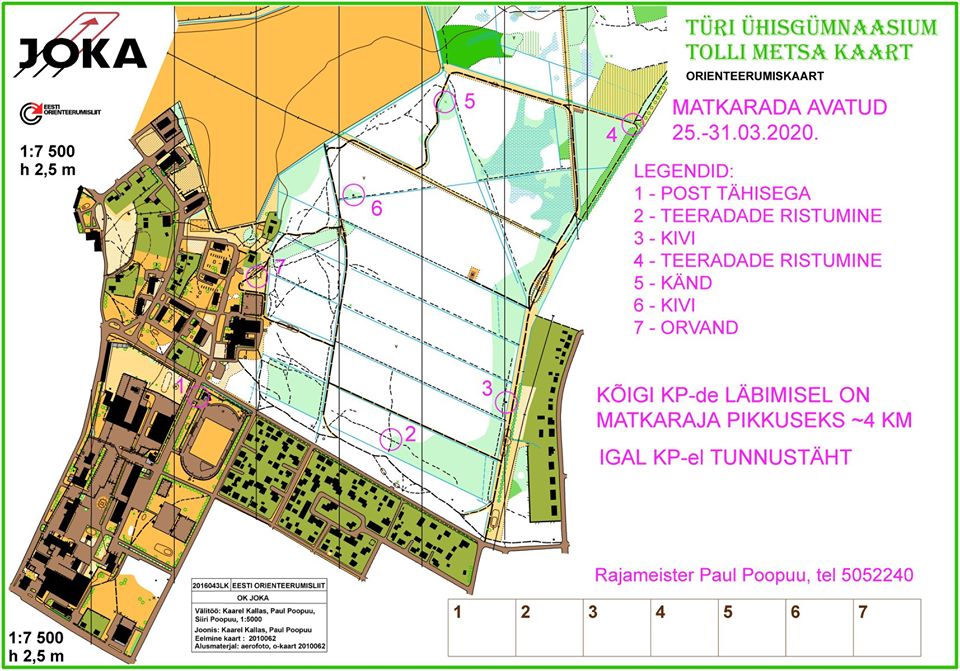 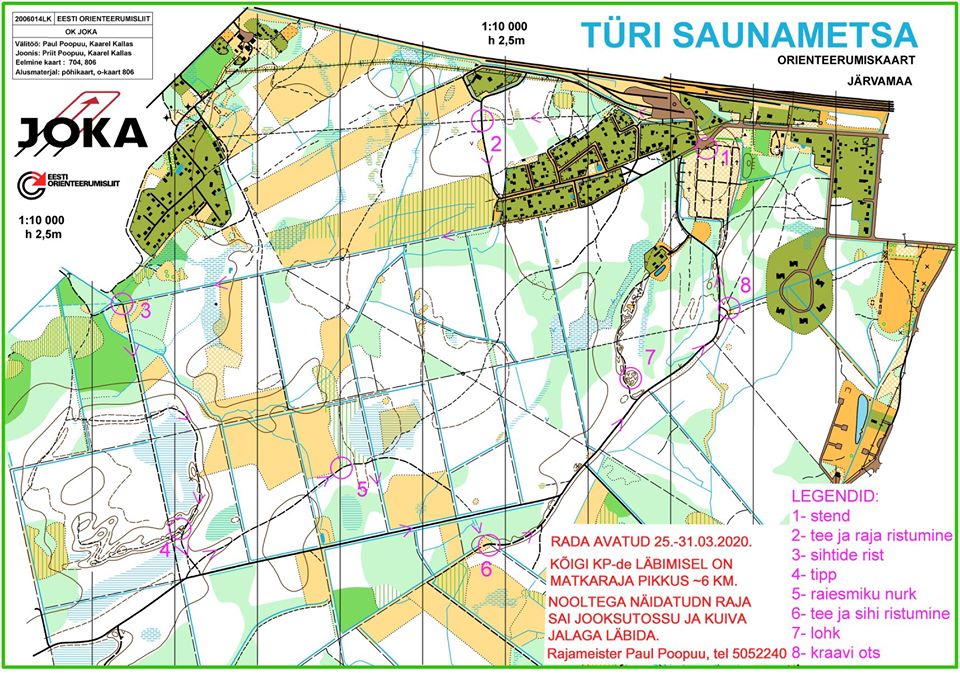 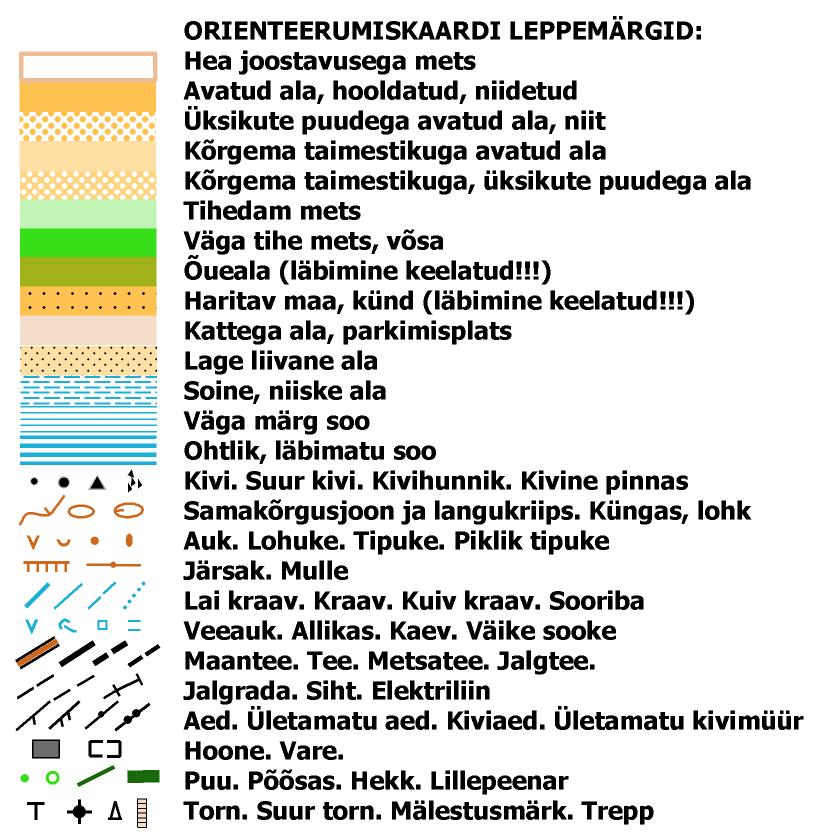 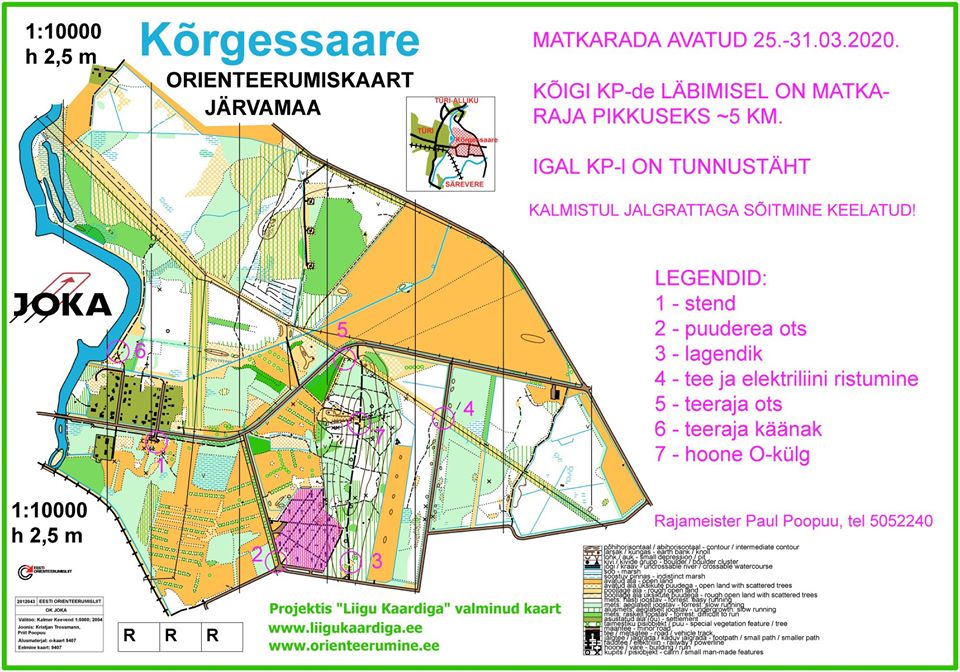 